+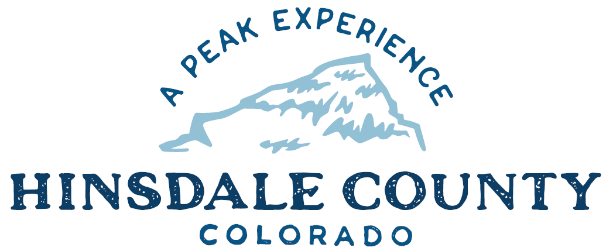 HINSDALE COUNTYBOARD OF COUNTY COMMISSIONERS Friday, June 24, 2022SPECIAL MEETINGREVISED AGENDACoursey Annex, 311 Henson Street, Lake CityJoin Zoom Meetinghttps://us02web.zoom.us/j/86093148744?pwd=Rll4UWdYNXhJMHduQi9vOXlJL1RyUT09Meeting ID: 860 9314 8744Passcode: 172280Or call in:  346 248 7799 9 AM   Assessor Luke de la Parra ResignationAGENDA   Consider Appointment of Sherry Boyce as Hinsdale County AssessorConsider Resolution Lifting Stage 2 Fire Restrictions in the Upper Piedra Region of Unincorporated Hinsdale CountyAdjourn